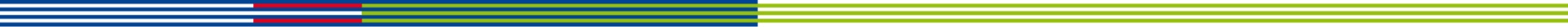 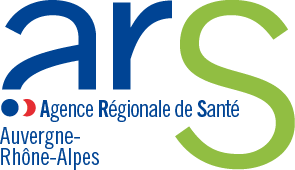 Fiche de déclaration d’un vol ou d’une perte de blocs d’ordonnances, de cartes et de tampons professionnels, ou d’une falsification de documentsarticle R. - du CSP concernant la perte ou le vol de blocs d’ordonnances article  de l’arrêté du  mars  relatif à […] la réglementation des substances vénéneuses dans les établissements médico-sociaux disposant d’une pharmacie à usage intérieur article  de l’arrêté du  avril  relatif au management de la qualité, de la prise en charge médicamenteuse et aux médicaments dans les établissements de santé Identité du déclarant :Nom :Prénom :Profession :Numéro d’inscription à l’ordre :Coordonnées professionnelles :Adresse :	n° de tél.n° de télécopie :courriel :Faits déclarés : (préciser date, lieu, nature)En cas de falsification, joindre une copie des documents falsifiésDate de la déclaration :Signature :Les informations recueillies font l’objet d’un traitement informatique destiné à mettre à disposition des pharmaciens d’officine et de l’Assurance maladie les informations déclarées et par là-même à sécuriser la délivrance de médicaments en officines.Conformément à la loi « informatique et liberté » du  janvier  modifié en , vous bénéficiez d’un droit d’accès et de rectification aux informations qui vous concernent, que vous pouvez exercer en vous adressant à l’Agence régionale de santé Auvergne - Rhône-Alpes, pôle sécurité des activités de soins et vigilances, 241 rue Garibaldi, CS 93383 -  Lyon cedex .Vous pouvez également, pour des motifs légitimes, vous opposer au traitement des données vous concernant.Document à adresser par fax au 04.72.34.41.27 par courrier à l’ARS – pôle sécurité des activités de soins et vigilances –241 rue Garibaldi - CS 93383 - 69418 LYON cedex  ou par courriel : ars69-alerte@ars.sante.fr